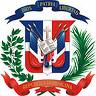 República DominicanaMinisterio de Hacienda DIRECCION GENERAL DE CONTRATACIONES PÚBLICASESTADÍSTICA OFICINA ACCESO A LA INFORMACIÓN PÚBLICA (OAI)SEPTIEMBRE/ 2015TOTAL DE SOLICITUDES 13Solicitudes Atendidas por Temas, Asuntos, Interés del SolicitantesCantidadBase Legal 10Consultas3Condición OcupacionalCantidadCoordinadora de Licitaciones1Director General1Mensajero1Asistente1Auxiliar de Aviación Civil1Asistencia Técnica1                                                                                                                                                                                                                                                                                                                     Abogado2Analista Económico1Ingeniero1Mensajero1Ingeniero Civil1Productora TV1Edad CorrespondienteCantidadEntre 15-251                       Entre 25-346Entre 35-442Entre 45-54155 en adelante1No especifican2Medio de Recepción de la SolicitudCantidadPersonal12Email1